Автоматизированное проектирование в программе AutoCad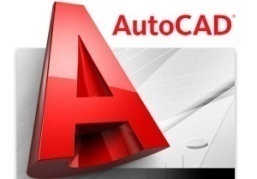 Срок обучения -36 ч.	Набор ведется постоянноПо окончанию курса выдается сертификат. 	По окончании курса слушатели получат полное представление о процессе компьютерного проектирования в среде AutoCAD. Приобретут навыки работы с основными инструментами двухмерного проектирования. Научатся грамотно и быстро создавать чертежи проектируемого изделия в соответствии с ЕСКД (Единой Системой Конструкторской Документации), а также подготавливать их к печати,
познакомятся с приемами практического вычерчивания и видами чертежей, такими как строительные, машиностроительные и многими другими.